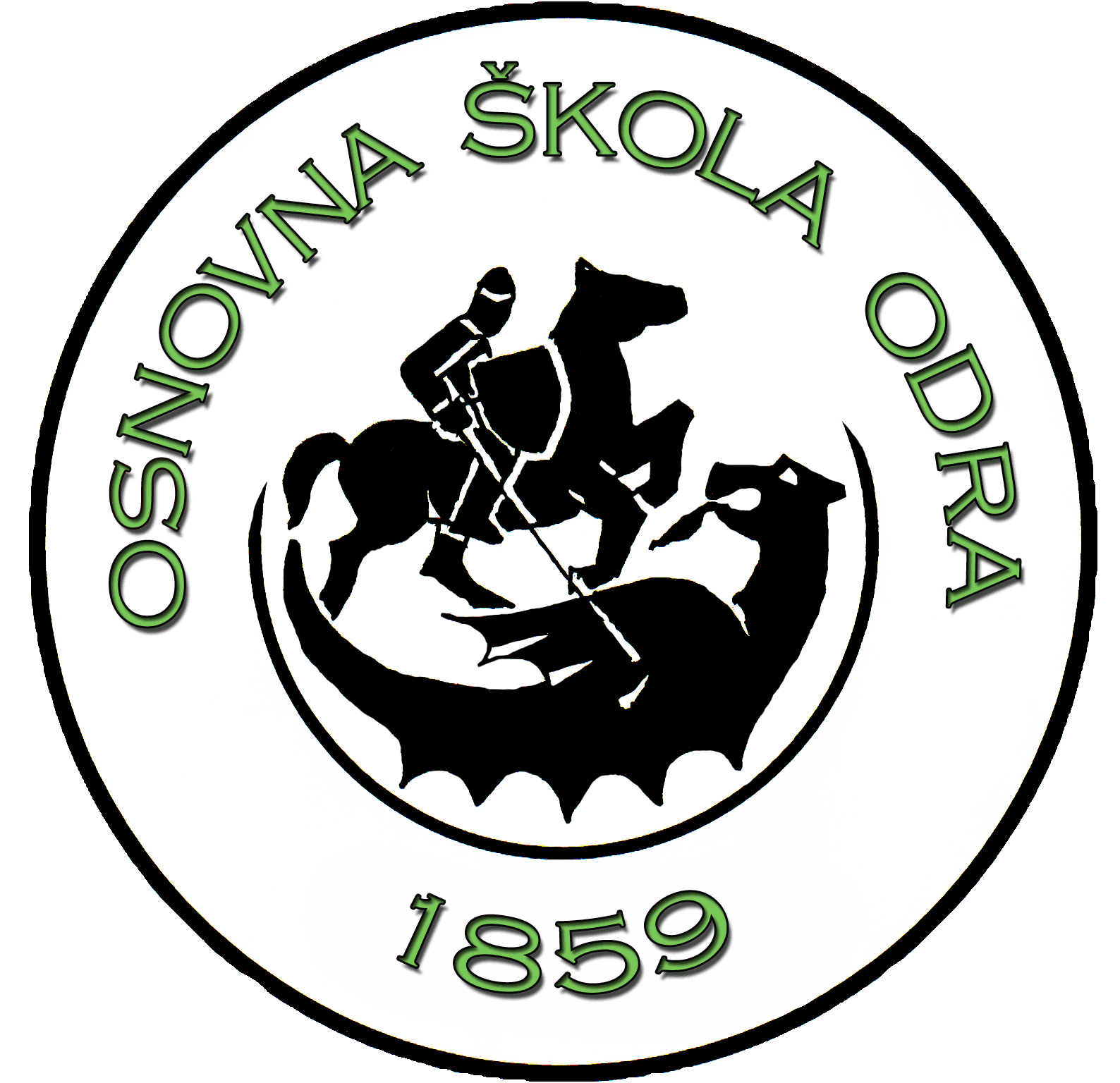 OSNOVNA ŠKOLA ODRASjedište: Đačka 5, 10020 ZagrebKlasa: 003-06/16-01/1Urbroj: 251-176-16-30Zagreb, 05.12.2016						POZIVNa  45. sjednicu Školskog odbora Osnovne škole Odra koja će se održati u četvrtak 08.12.2016. u 18,00 sati u prostorijama škole.Dnevni red:Usvajanje zapisnika sa 44. sjednice Školskog odboraOčitovanje o zahtjevu za zaštitu prava radnikaRaznoDostaviti:Članovi Školskog odbora:				Marija Dianežević,			          	Zvonimir Bulić,		Višnja Dianežević,				Maja Anđelić,		Nives Gabrić,			Nikola Babić,			Ivana Kujundžić,																			Predsjednica Školskog odbora:		______________________			Marija Dianežević v.r.									